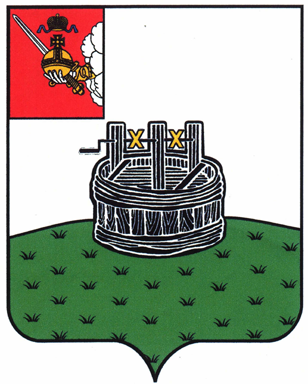 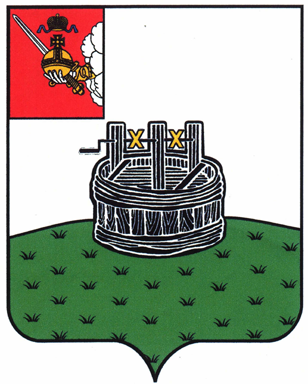 АДМИНИСТРАЦИЯ ГРЯЗОВЕЦКОГО МУНИЦИПАЛЬНОГО ОКРУГАП О С Т А Н О В Л Е Н И Е                                г. Грязовец  О создании организационного комитета по подготовке и проведению мероприятий в рамках празднования Дня города Грязовца в 2024 годуи XXII межрегиональной Петровской ярмарки В целях сохранения и возрождения традиционной народной культуры, стимулирования распространения промыслов и ремесел, для наиболее полного удовлетворения потребностей населения в товарах и услугах по доступным ценам,      а также для развития торговых отношений и поддержки местных товаропроизводителей на территории Грязовецкого муниципального округа Вологодской области,Администрация Грязовецкого муниципального округа ПОСТАНОВЛЯЕТ:1. Определить дату проведения Дня города Грязовца в 2024 году                           и XXII межрегиональной Петровской ярмарки – 6 июля 2024 г.2. Для подготовки и проведения праздничных мероприятий в рамках празднования Дня города Грязовца в 2024 году и проведения XXII межрегиональной Петровской ярмарки создать организационный комитет (Приложение 1).3. Контроль за исполнением настоящего постановления возложить                      на заместителя главы Грязовецкого муниципального округа по территориальному  управлению, начальника Грязовецкого территориального управления Каргина С.Г.4. Настоящее постановление вступает в силу со дня его подписания и подлежит  размещению на официальном сайте Грязовецкого муниципального округа                     в информационно-телекоммуникационной сети «Интернет».Глава Грязовецкого муниципального округа                                                С.А. ФёкличевПриложениек постановлению администрацииГрязовецкого муниципального округаот 24.04.2024 № 1080СОСТАВ ОРГАНИЗАЦИОННОГО КОМИТЕТАпо подготовке и проведению праздничных мероприятий в рамках празднования Дня города Грязовца в 2024 годуи XXII межрегиональной Петровской ярмарки 24.04.2024№1080Председатель оргкомитета:Председатель оргкомитета:Каргин С.Г.заместитель главы Грязовецкого муниципального округа по территориальному управлению, начальник Грязовецкого территориального управления админиции Грязовецкого муниципального округаЗаместитель председателя оргкомитета:Заместитель председателя оргкомитета:Калмыков  А.В.заместитель начальника Грязовецкого территориального управления администрации Грязовецкого муниципального округаЧлены оргкомитета:Члены оргкомитета:Крутикова Л.Н. первый заместитель главы Грязовецкого муниципального округаКрылова О.И.заместитель главы Грязовецкого муниципального округа по социальной политикеРогалева Т.В.управляющий делами, руководитель аппаратаШабалина Н.В.председатель Земского Собрания округаКлименко Ю.Д.начальник управления по культуре, спорту, туризму Кругликов А.А.начальник управления по вопросам безопасности, ГО и ЧС, мобилизационной работе и защите информацииПатракеева Т.А.начальник Управления образования и молодежной политикиХолодилова М.А.начальник планово-экономического отдела, заместитель начальника Грязовецкого территориального управления Наклейщикова Ю.В.начальник организационно-правового отдела Грязовецкого территориального управления Сорокина О.А. директор БУ «Молодежный центр «Инициатива»Клименко Ю.Т.депутат Земского Собрания Вологодской области (по согласованию)Аверина Т.Н.председатель Грязовецкого районного отделения Всероссийской общественной организации ветеранов (пенсионеров) войны, труда, вооруженных сил и правоохранительных органов (по согласованию)Брылева А.В.директор-главный редактор Автономное учреждение районная газета «Сельская правда» (по согласованию)Голубка А.В.начальник МО МВД России «Грязовецкий» (по согласованию)Морозов А.Н.главный инспектор инспекции Гостехнадзора Грязовецкого района – обособленного подразделения Управления Государственной инспекции Гостехнадзора Вологодской области (по согласованию)Трифанов С.В.главный врач БУЗ ВО «Грязовецкая ЦРБ» (по согласованию)Шапкина А.В.начальник территориального сектора ЗАГС № 9 (по согласованию)